Техническое задание на интеграцию 1С и Версия 1.315.07.2020ВведениеТермины и принятые сокращенияСервис - web версия сайта API сервиса - программный интерфейс сервиса позволяющий обмениваться информацией в рамках отведенного функционалаДокументация API – документ, описывающий способы обмена, находящийся по ссылке https://yadi.sk/i/KrzeX0WXYLCYIQ . Является неотъемлемой частью Технического задания.Сущность сервиса – термин, который часто используется в документации API (см. в документации к API)Релевантные к отправке данные – данные, которые не содержат в себе неактивные элементы, элементы без обязательных к отправке полей для каждой из сущностей, не содержат ошибочные данные, дубли, данные, помеченные к удалению.XML_ID - уникальный код элемента сущности который формируется на стороне 1С или при помощи API (например ARTICLE_BRAND). Является уникальным для каждого элемента.Предложения – совокупность данных о наличие товара на конкретном складе, цене, связи с товаромТребованияЦели и задачиСоздание обмена на стороне 1С с сервисом, используя API сервисаОбщие требованияНаличие интерфейса для управления обменом на стороне 1СВесь функционал должен запускаться и настраиваться через пользовательский интерфейс 1С Интерфейс должен быть понятен и исключать переход во множество вкладок и надстроек. Формат одного окна.Настройки обмена должны быть для каждой отдельной сущностиДолжна быть возможность инициировать обмен (для каждого типа и сущности) ручным способом и автоматическим (по расписанию).Расписание должно включать в себя возможность настройки частоты обмена (в минутах, часах, днях, а также в конкретное время ежедневно) Наличие разграничения доступа к функционалу обменаИметь поле для возможности замены ключа обращения к APIОбмен данными Обмен осуществляется на основе документации API, ее требований и возможностей. Типы обменаОбмен для каждой из сущностей должен быть 2-х видов:Полный – должны уходить все данные релевантные к отправке отдельно по каждой из сущностей сервиса. Все данные при этом уходят на создание (add)Обмен изменениями (частичный обмен)- должны уходить только те релевантные данные, в которых произошли изменения относительно прошлого обмена. Такие данные должны уходит на изменения (set) и в случае, если данных не обнаружено (о чем вернется ошибка), то отправлять запрос на создание (add). Технические требования к обменуОбмен не должен перегружать и тормозить работу баз 1С и работу других пользователейXML_ID сущности должен сохраняться 1С и далее использоваться при частичном обмене без дополнительных запросовXML_ID при полном обмене должен перезаписываться если был сгенерирован при помощи API сервиса (например ARTICLE_BRAND)GET-запросы к API сервиса не должны использоваться для сверки изменений, изменения в 1С должны фиксироваться без использования запросов к сервису. Все ошибки или сообщения, полученные от API должны обрабатываться и выводитьсяОбмен должен происходить с каждой отдельной сущностью по типовой схеме и не пересекаться. Допустимо делать запрос на получение данных о клиенте, если при получении заказа, клиента в базе 1С не оказалось.Какими данными происходит обменИнформацию о товаре Аналоги товаров и/или SKN товараПредложения (цены и остатки на складах)Информацию о складахИнформацию о клиентах: название, контакты, реквизиты, иные данные, необходимые для работы системыЗаказы, статусы этих заказов, содержимое этих заказов.Запросы клиентов на документы - на сайте пользователь будет делать запрос документов по заказу (все кроме счета). Отдельным методом эти запросы будут доступны в API сервиса (в сущности Order). Нужно получить запрос по конкретному заказу и сделать отправку документов на почту клиента. Особые требованияОбмен заказамиКроме основных и технических требований общих для всех сущностей необходимо учитывать следующие особенности:В заказах могут приходит товары, которых нет в базе 1С (партнёрские товары). Товары нужно проверять по XML_ID и если их нет в реестре 1С, то создавать.1С работает со складами 2-х юридических лиц. Заказы формируются для каждого отдельного юр.лица. Заказы, измененные на сайте, должны обновляться в 1С и наоборотСтатусы заказов формируются на стороне 1С и должны учитывать логику обработки заказов. Статусы проставляются через метод setStatusOrder на весь заказ. Исключение статус «Отгружен частично» (статус возникает при условии, когда заказ отгружен менее чем на 100%). При статусе «Отгружен частично» заказ отправляется через метод setOrder. В заказе должны быть только те товары (и с теми параметрами) которые были отгружены.Заказы созданные в 1С должны отправляться на сайт для клиентов, которые имеют личный кабинет с даты, когда этот кабинет появился. Нужно клиенту внести поля: есть кабинет и дата создания (кабинета). Номер заказа и номер счета отправляется тот, что сформирован в 1С. Номера счетов должны соответствовать номеру заказа. При наличии по нему частичных реализаций должен через дефис указываться порядковый номер реализацииДокументы – создание счетаЕсть 2 типа клиентов:
1) Клиенты с предоплатой - счет формируется на стороне сервиса. 1С получает заказ, в котором есть номер счета формата: ATLK_номер_заказа - для АТкомплект и AVLK_номер_заказа – для Автотехкомплект   Такой номер должен присвоиться счету, созданному в 1С для данного заказа. 2) Клиенты с постоплатой – счет формируется на стороне 1С на основании отгрузки. При обновлении статуса заказа в API нужно передать номер счета. Формат нумерации в 1С (ATLK) должен быть зарезервирован под счета, создаваемые на сайте для предоплаты и не использоваться для других документов для того, чтобы сервис мог самостоятельно, без оглядки на 1С создавать документ. Закрывающие документы формирует 1С, как это описано выше. СтатусыОбмен артикулами и предложениямиПри полном обмене необходимо делать запрос к API для получения обязательного параметра ARTICLE_BRAND (для этих сущностей он является XML_ID). XML_ID нужно сохранять в 1С для дальнейшего получения заказов и частичного обмена и обновлять/перезаписывать при каждом полном обмене.ЦеныДля предложений дополнительно с розничной ценой (которая по умолчанию считается базовой) нужно отправлять массив с типами цен по данному предложению. Пример:Цены нужно отправлять как при создании (полная выгрузка), так и при изменении (частичный обмен).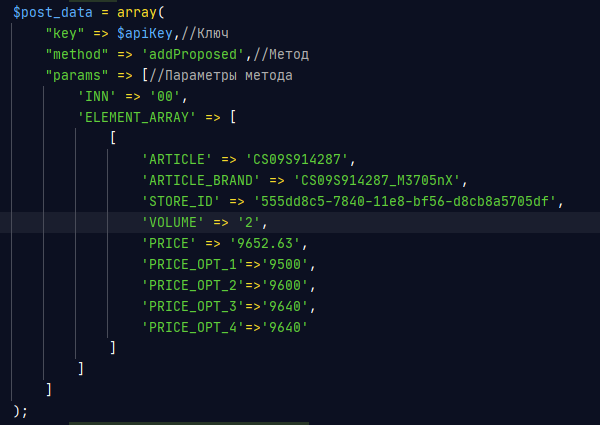 Сценарий 1. Клиент на предоплатеСценарий 1. Клиент на предоплатеПолучаем заказ с сайта Формируется заказ с номером 1С и проводится со статусом «На согласовании»
Статус отправляем на сайт (На согласовании)Ждем оплатуПолучаем заказ с сайта Формируется заказ с номером 1С и проводится со статусом «На согласовании»
Статус отправляем на сайт (На согласовании)Ждем оплатуОплата поступилаОплата не поступилаЗаказ проводится со статусом «К выполнению».Статус отправляется на сайт (К выполнению).Склад на основании заказа производит складские операции, товар скомплектован и готов к отгрузке.Отправляем статус о готовности на сайтНа основании подтверждения от склада формируется УПД.Копии УПД отправляются на почту клиента.На сайт уходит инфа о том, что отгрузка осуществлена.Через N дней заказ надо аннулировать/закрыть (автоматом)Статус отправляется на сайт (Аннулирован)Сценарий 2. Клиент на отсрочкеВ 1СПолучаем заказ с сайтаФормируется заказ с номером 1С и проводится со статусом «К выполнению».Статус уходит на сайтСклад на основании заказа производит складские операции, товар скомплектован и готов к отгрузке.Статус уходит на сайтНа основании подтверждения от склада формируется УПД.Копии УПД отправляются на почту клиента.На сайт уходит инфа о том, что отгрузка осуществлена.